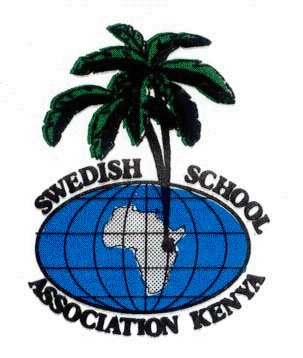 Ansökan om stipendium UnderskriftVi försäkrar att angivna uppgifter är korrekta. _________________________________		_________________________________Vårdnadshavare 1			Vårdnadshavare 2Skolan har rätt att dra in rätten till stipendium om någon uppgift i ansökan om stipendium och studieplats på skolan inte är korrekt. Skicka ansökan till info@ssn.or.ke senast den 30 april för nästkommande läsår. Glöm ej att bifoga dokument som stödjer din ansökan ( t ex svensk självdeklaration, anställningskontrakt eller andra motsvarande handlingar. Ansökan som inte är komplett enligt ovan kommer inte att behandlas. Skolstyrelsen fattar beslut om ansökan beviljas i slutet av maj. I början av juni informeras de sökande. Ansökan om stipendium avser:Elev 1Ansökan om stipendium avser:Elev 1Namn: Namn: Personnummer:Personnummer:Årskurs:Elev 2Elev 2Elev 2Elev 2Elev 2Namn: Namn: Personnummer:Personnummer:Årskurs:Elev 3Elev 3Namn: Namn: Personnummer:Personnummer:Årskurs:Följande nordiskt språk talas i hemmet:Följande nordiskt språk talas i hemmet:Följande nordiskt språk talas i hemmet:Följande nordiskt språk talas i hemmet:Följande nordiskt språk talas i hemmet:Betalar någon av era arbetsgivare del av skolavgiften?                             Ja               Nej                     Betalar någon av era arbetsgivare del av skolavgiften?                             Ja               Nej                     Betalar någon av era arbetsgivare del av skolavgiften?                             Ja               Nej                     Betalar någon av era arbetsgivare del av skolavgiften?                             Ja               Nej                     Betalar någon av era arbetsgivare del av skolavgiften?                             Ja               Nej                     Om ja, i vilken omfattning?Om ja, i vilken omfattning?Om ja, i vilken omfattning?Om ja, i vilken omfattning?Om ja, i vilken omfattning?Bor eller kommer båda vårdnadshavare att vara boende Nairobi?         Ja               NejBor eller kommer båda vårdnadshavare att vara boende Nairobi?         Ja               NejBor eller kommer båda vårdnadshavare att vara boende Nairobi?         Ja               NejBor eller kommer båda vårdnadshavare att vara boende Nairobi?         Ja               NejBor eller kommer båda vårdnadshavare att vara boende Nairobi?         Ja               NejOm nej, förklaraOm nej, förklaraOm nej, förklaraOm nej, förklaraOm nej, förklaraHar ni fler barn i skolålder som inte kommer att gå på SSN det läsår som ni söker stipendium för? Ja                Nej Har ni fler barn i skolålder som inte kommer att gå på SSN det läsår som ni söker stipendium för? Ja                Nej Har ni fler barn i skolålder som inte kommer att gå på SSN det läsår som ni söker stipendium för? Ja                Nej Har ni fler barn i skolålder som inte kommer att gå på SSN det läsår som ni söker stipendium för? Ja                Nej Har ni fler barn i skolålder som inte kommer att gå på SSN det läsår som ni söker stipendium för? Ja                Nej Om ja, förklara varför ni inte ansöker om plats vid SSN för det barnet/de barnen Om ja, förklara varför ni inte ansöker om plats vid SSN för det barnet/de barnen Om ja, förklara varför ni inte ansöker om plats vid SSN för det barnet/de barnen Om ja, förklara varför ni inte ansöker om plats vid SSN för det barnet/de barnen Om ja, förklara varför ni inte ansöker om plats vid SSN för det barnet/de barnen ArbetsgivareArbetsgivareNamn:Namn:Namn:Namn:Namn:Kontaktperson: Kontaktperson: Kontaktperson: Kontaktperson: Kontaktperson: AdressAdressAdressAdressAdressTelefon:Telefon:Telefon:Telefon:Telefon:E-post:E-post:E-post:E-post:E-post:Vårdnadshavare 1Vårdnadshavare 2Namn: Namn: Personnummer:Personnummer:Nationalitet: Nationalitet: Nuvarande postadress:Nuvarande postadress:Postadress i Kenya (om annan):Postadress i Kenya (om annan):Mobiltelefon och/eller hemtelefon: Mobiltelefon och/eller hemtelefon: E-post: E-post: Sysselsättning:Sysselsättning:Total årsinkomst (ange i SEK):Total årsinkomst (ange i SEK):Andra löneförmåner (bostad, bil, resor etc):Andra löneförmåner (bostad, bil, resor etc):Kontraktslängd: Kontraktslängd: StipendiumStipendiumStorlek på ansökt stipendium (ange i SEK): Storlek på ansökt stipendium (ange i SEK): Motivering: Motivering: 